                                                                                 PATVIRTINTA                                                                                 Mažeikių lopšelio–darželio „Pasaka“ direktoriaus                                                                                 2018 m. rugsėjo 6 d. įsakymu Nr. V1-139                                                                                 Mažeikių lopšelio–darželio „Pasaka“ direktoriaus                                                                                 2019 m. sausio 4 d. įsakymu Nr. V1-5                                                                                 (nauja redakcija)MAŽEIKIŲ LOPŠELIO–DARŽELIO „PASAKA“ASMENS DUOMENŲ TVARKYMO TAISYKLĖSI SKYRIUS BENDROSIOS NUOSTATOS1. Mažeikių lopšelio–darželio „Pasaka“ (toliau – Įstaiga) Asmens duomenų tvarkymo taisyklės (toliau – Taisyklės) reguliuoja fizinių asmenų (toliau - Duomenų subjektas) asmens duomenų tvarkymo tikslus, nustato Duomenų subjekto teisių įgyvendinimo tvarką, įtvirtina organizacines, technines ir fizines duomenų apsaugos priemones, reguliuoja asmens duomenų tvarkytojo pasitelkimo atvejus ir kitus pagrindinius asmens duomenų apsaugos klausimus.2. Asmens duomenų tvarkymo tikslas - reglamentuoti asmens duomenų tvarkymo ir apsaugos reikalavimus, taip pat pagrindines asmens duomenų tvarkymo, duomenų subjekto teisių įgyvendinimo ir duomenų apsaugos technines bei organizacines priemones Įstaigoje.3. Šios Taisyklės parengtos vadovaujantis 2016 m. balandžio 27 d. Europos Parlamento ir Tarybos reglamentu (ES) 2016/679 dėl fizinių asmenų apsaugos tvarkant asmens duomenis ir dėl laisvo tokių duomenų judėjimo ir kuriuo panaikinama Direktyva 95/46/EB (toliau – Reglamentas), Lietuvos Respublikos asmens duomenų teisinės apsaugos įstatymu (toliau - ADTAĮ) bei kitais Lietuvos Respublikos teisės aktais, susijusiais su asmens duomenų tvarkymu ir apsauga.4. Šios Taisyklės taikomos automatiniu ir neautomatiniu būdu tvarkant Įstaigos darbuotojų, įstaigoje praktiką atliekančių asmenų, kandidatų į darbuotojus asmens duomenis. Vaikų ir jų tėvų (vaiko tėvų pareigų turėtojų) asmens duomenų tvarkymo atveju, šios Taisyklės taikomos kartu su Įstaigos vaikų asmens duomenų tvarkymo taisyklėmis. Šios Taisyklės taip pat nustato Įstaigos darbuotojų teises, pareigas ir atsakomybę tvarkant asmens duomenis.5. Šių Taisyklių reikalavimai privalomi visiems Įstaigos darbuotojams, kurie tvarko Įstaigos esančius asmens duomenis arba eidami savo pareigas juos sužino. II SKYRIUSPAGRINDINĖS SĄVOKOS6. Taisyklėse vartojamos sąvokos:6.1. Asmens duomenys - bet kokia informacija apie fizinį asmenį, kurio tapatybė nustatyta arba kurio tapatybę galima nustatyti (duomenų subjektas); fizinis asmuo, kurio tapatybę galima nustatyti, yra asmuo, kurio tapatybę tiesiogiai arba netiesiogiai galima nustatyti, visų pirma pagal identifikatorių, kaip antai vardą ir pavardę, asmens identifikavimo numerį, buvimo vietos duomenis ir interneto identifikatorių arba pagal vieną ar kelis to fizinio asmens fizinės, fiziologinės, genetinės, psichinės, ekonominės, kultūrinės ar socialinės tapatybės požymius;6.2. Duomenų valdytojas - fizinis arba juridinis asmuo, valdžios institucija, agentūra ar kita įstaiga, kuris vienas ar drauge su kitais nustato duomenų tvarkymo tikslus ir priemones; kai tokio duomenų tvarkymo tikslai ir priemonės nustatyti Sąjungos arba valstybės narės teisės, duomenų valdytojas arba konkretūs jo skyrimo kriterijai gali būti nustatyti Sąjungos arba valstybės narės teise;6.3. Duomenų tvarkytojas - fizinis arba juridinis asmuo, valdžios institucija, agentūra ar kita įstaiga, kuri duomenų valdytojo vardu tvarko asmens duomenis;6.4. Duomenų gavėjas - fizinis arba juridinis asmuo, valdžios institucija, agentūra ar kita įstaiga, kuriai atskleidžiami asmens duomenys, nesvarbu, ar tai trečioji šalis ar ne. Tačiau valdžios institucijos, kurios pagal Sąjungos arba valstybės narės teisę gali gauti asmens duomenis vykdydamos konkretų tyrimą, nelaikomos duomenų gavėjais; tvarkydamos tuos duomenis, tos valdžios institucijos laikosi taikomų duomenų tvarkymo tikslus atitinkančių duomenų apsaugos taisyklių;6.5. Duomenų tvarkymas - bet kokia automatizuotomis arba neautomatizuotomis priemonėmis su asmens duomenimis ar asmens duomenų rinkiniais atliekama operacija ar operacijų seka, kaip antai rinkimas, įrašymas, rūšiavimas, sisteminimas, saugojimas, adaptavimas ar keitimas, išgava, susipažinimas, naudojimas, atskleidimas persiunčiant, platinant ar kitu būdu sudarant galimybę jais naudotis, taip pat sugretinimas ar sujungimas su kitais duomenimis, apribojimas, ištrynimas arba sunaikinimas;6.6. Ypatingi asmens duomenys / (pagal Reglamentą (ES) 2016/679 - specialių kategorijų asmens duomenys - duomenys, susiję su fizinio asmens rasine ar etnine kilme, politiniais, religiniais, filosofiniais ar kitais įsitikinimais, naryste profesinėse sąjungose, sveikata, lytiniu gyvenimu, taip pat informacija apie asmens teistumą, genetiniai ir biometriniai duomenys. 6.7. Sutikimas – savanoriškas Duomenų subjekto (darbuotojo) valios pareiškimas tvarkyti jo asmens duomenis jam žinomu tikslu.6.8. Vidaus administravimas - veikla, kuria užtikrinamas duomenų valdytojo savarankiškas funkcionavimas (struktūros tvarkymas, personalo valdymas, dokumentų valdymas, turimų materialinių ir finansinių išteklių valdymas ir naudojimas, raštvedybos tvarkymas ir pan.)6.9. Kitos Taisyklėse vartojamos sąvokos atitinka Asmens duomenų teisinės apsaugos įstatyme ir Reglamente (ES) 2016/679 vartojamas sąvokas.7. Pasikeitus Apraše minimų teisės aktų ar rekomendacinio pobūdžio dokumentų nuostatoms, taikomos aktualios tų teisės aktų ar rekomendacinio pobūdžio dokumentų redakcijos nuostatos.8. Asmens duomenys tvarkomi neautomatiniu būdu susistemintose rinkmenose ir (arba) automatiniu būdu.II SKYRIUSASMENS DUOMENŲ TVARKYMO PRINCIPAI9. Įstaiga, tvarkydama darbuotojų asmens duomenis, vadovaujasi šiais principais:9.1. Asmens duomenis tvarko teisėtai, sąžiningai, skaidriu būdu ir šioje politikoje apibrėžtiems tikslams pasiekti; 9.2.Asmens duomenis tvarko tikslingai, nustatytais, aiškiai apibrėžtais bei teisėtais tikslais, ir toliau netvarkomi su tais tikslais nesuderinamu būdu; 9.3. Asmens duomenis tvarko taip, kad jie būtų tikslūs, prireikus atnaujinami; imamasi visų pagrįstų priemonių užtikrinti, kad asmens duomenys, kurie nėra tikslūs, atsižvelgiant į jų tvarkymo tikslus, būtų nedelsiant ištaisomi, ištrinami arba sustabdomas jų tvarkymas; 9.4. Asmens duomenis tvarko tik tokia apimtimi, kuri yra reikalinga darbuotojų asmens duomenų tvarkymo tikslams pasiekti; 9.5. Asmens duomenis saugo tokia forma, kad duomenų subjektų tapatybę būtų galima nustatyti ne ilgiau, negu to reikia tiems tikslams, dėl kurių šie duomenys buvo surinkti ir tvarkomi.9.5.Asmens duomenis tvarko tokiu būdu, kad taikant atitinkamas technines ar organizacines priemones būtų užtikrintas tinkamas asmens duomenų saugumas, įskaitant apsaugą nuo duomenų tvarkymo be leidimo arba neteisėto duomenų tvarkymo ir nuo netyčinio praradimo, sunaikinimo ar sugadinimo.10. Asmens duomenys tvarkomi pagal Reglamento, ADTAĮ ir kituose atitinkamą veiklą reglamentuojančiuose įstatymuose nustatytus aiškius ir skaidrius asmens duomenų tvarkymo reikalavimusIII SKYRIUSASMENS DUOMENŲ TVARKYMO TIKSLAI11.  Asmens duomenys Įstaigoje tvarkomi šiais tikslais:11.1. pretendentų į Įstaigos darbuotojus asmens duomenys (Lietuvos Respublikos piliečio paso arba asmens tapatybės kortelės numeris, išdavimo data, galiojimo data, dokumentą išdavusi įstaiga, dokumentų registracijos data ir numeris, asmens vardas (vardai), pavardė (pavardės), asmens kodas, gimimo data, pilietybė, tautybė, parašas, gyvenamosios vietos adresas, telefono ryšio numeris, elektroninio pašto adresas, nuotrauka, gyvenimo ir veiklos aprašymas, duomenys apie išsilavinimą ir kvalifikaciją, specialių kategorijų asmens duomenys, susiję su teistumu, asmens sveikata, dalyvavimu politinių partijų veikloje, pareigos, į kurias pretenduojama; informacija apie karo prievolę; informacija apie stažuotes; paskatinimus ir apdovanojimus; informacija apie tarnybines nuobaudas) tvarkomi pretendentų konkurso (atrankos) organizavimo, vidaus administravimo (personalo valdymo, raštvedybos tvarkymo) tikslu;11.2. Įstaigoje esamų ir buvusių darbuotojų asmens duomenys (Lietuvos Respublikos piliečio paso arba asmens tapatybės kortelės numeris, išdavimo data, galiojimo data, dokumentą išdavusi įstaiga, dokumentų registracijos data ir numeris; asmens vardas (vardai), pavardė (pavardės); asmens kodas, gimimo data, pilietybė, tautybė, nuotrauka, parašas, deklaruotos gyvenamosios vietos adresas, faktinės gyvenamosios vietos adresas, telefono ryšio numeris (namų ir asmeninio mobiliojo ryšio), elektroninio pašto adresas, atsiskaitomosios sąskaitos numeris, asmens socialinio draudimo numeris, karo prievolė, gyvenimo ir veiklos aprašymas, specialių kategorijų asmens duomenys, susiję su sveikata, teistumu, ikiteisminio tyrimo pradėjimu; šeiminė padėtis, pareigos, duomenys apie priėmimą (perkėlimą) į pareigas, atleidimą iš pareigų, duomenys apie išsilavinimą ir kvalifikaciją, darbo stažą; duomenys apie mokymąsi, duomenys apie atostogas, duomenys apie darbo užmokestį, pašalpas, informacija apie dirbtą darbo laiką, duomenys apie atskirą darbo grafiką; informacija apie skatinimus ir nuobaudas, darbo pareigų pažeidimus; informacija apie atliktus darbus ir užduotis, duomenys apie darbuotojų veiklos vertinimą, dalyvavimą politinių partijų veikloje, dalyvavimą uždraustos organizacijos veikloje, dokumentų registracijos data ir numeris, išeitinės išmokos, kompensacijos, informacija, susijusi su asmens atleidimu iš pareigų už šiurkštų darbo pareigų pažeidimą, profesinės etikos pažeidimą, jeigu nuo atleidimo iš pareigų dienos nepraėjo treji metai, informacija apie asmens atleidimą iš pareigų dėl darbo su konfidencialia informacija pažeidimo, jeigu nuo tokio sprendimo dienos nepraėjo penkeri metai, informacija bei kiti asmens duomenys, kuriuos pateikia pats asmuo ir (arba) kuriuos tvarkyti Įstaigą įpareigoja įstatymai ir kiti teisės aktai) tvarkomi vidaus administravimo (personalo valdymo, raštvedybos tvarkymo, materialinių ir finansinių išteklių naudojimo, archyvavimo) tikslais;11.3.Įstaiga gali tvarkyti tik tuos kandidato, pretenduojančio eiti pareigas arba dirbti darbus, asmens duomenis, kurie susiję su šio asmens kvalifikacija, profesiniais gebėjimais ir dalykinėmis savybėmis, išskyrus įstatymuose nurodytus atvejus;11.4. Įstaiga gali tvarkyti kandidato, pretenduojančio eiti pareigas arba dirbti darbus, ir darbuotojo ypatingus asmens duomenis bei asmens duomenis apie apkaltinamuosius nuosprendžius ir nusikalstamas veikas, kai šie asmens duomenys būtini patikrinti, ar asmuo atitinka įstatymuose nustatytus reikalavimus pareigoms eiti arba darbams dirbti;11.5. Įstaiga gali rinkti kandidato, pretenduojančio eiti pareigas arba dirbti darbus, asmens duomenis, susijusius su kvalifikacija, profesiniais gebėjimais ir dalykinėmis savybėmis, iš buvusio darbdavio prieš tai informavęs kandidatą, o iš esamo darbdavio - tik kandidato sutikimu;11.6. asmenų, pateikusių Įstaigai skundą, prašymą ar pranešimą, asmens duomenys (vardas, pavardė, asmens kodas, adresas, telefono ryšio, elektroninio pašto adresas, parašas, skundo, prašymo ar pranešimo data ir numeris (registravimo Įstaigoje data ir numeris), skunde, prašyme ar pranešime nurodyta informacija (įskaitant ir ypatingus asmens duomenis), skundo, prašymo ar pranešimo nagrinėjimo rezultatas, Įstaigos atsakymo data ir numeris, skundo, prašymo ar pranešimo nagrinėjimo metu gauta informacija) tvarkomi skundų, prašymų ar pranešimų nagrinėjimo ir vidaus administravimo (raštvedybos tvarkymo) tikslais;11.7. asmens duomenys Įstaigoje renkami tik teisės aktų nustatyta tvarka, juos gaunant tiesiogiai iš duomenų subjekto;11.8. Įstaiga teikia jos tvarkomus asmens duomenis tretiesiems asmenims, pagal prašymą (vienkartinio asmens duomenų rinkimo atveju) arba pagal asmens duomenų teikimo sutartį (daugkartinio asmens duomenų rinkimo atveju), atitinkančius Asmens duomenų teisinės apsaugos įstatymo 6 straipsnio reikalavimus. Asmens duomenys tretiesiems asmenims teikiami tik įstatymų ir kitų teisės aktų nustatytais atvejais ir tvarka:11.8.1. asmenų, pateikusių Įstaigai skundą, prašymą ar pranešimą, asmens duomenys skundo, prašymo ar pranešimo nagrinėjimo tikslu - juridiniams ir fiziniams asmenims, kai šiuose dokumentuose yra asmens duomenų - juridiniams ir fiziniams asmenims teikiami tik su darbuotojo sutikimu;11.8.2. asmenų, pateikusių Įstaigai skundą, prašymą ar pranešimą, ir duomenų valdytojų (fizinių asmenų) asmens duomenys ginčo dėl Įstaigos priimto sprendimo teisėtumo nagrinėjimo tikslu - teismams;11.8.3. Įstaigos darbuotojų asmens duomenys: socialinio draudimo mokesčio administravimo tikslu - Valstybinio socialinio draudimo fondo valdybai prie Socialinės apsaugos ir darbo ministerijos, mokesčių administravimo tikslu - Valstybinei mokesčių inspekcijai prie Lietuvos Respublikos finansų ministerijos, savivaldybei - civilinio mobilizacinio personalo rezervo administravimo tikslu, pedagogų atestacijos duomenų tvarkymo tikslu;11.8.4. kitiems tretiesiems asmenims, kuriems asmens duomenis teikti Įstaigą įpareigoja įstatymai ar kiti teisės aktai.12. Konkretūs asmens duomenų saugojimo terminai yra įtvirtinti Lietuvos vyriausiojo archyvaro 2011 m. kovo 9 d. įsakymu Nr. V-100 patvirtintoje Bendrųjų dokumentų saugojimo terminų rodyklėje, Lietuvos Respublikos švietimo ir mokslo ministro ir Lietuvos archyvų departamento prie Lietuvos Respublikos Vyriausybės generalinio direktoriaus 2005 m. rugpjūčio 29 d. įsakymu Nr. ISAK-1776/V-83 patvirtintoje Bendrojo lavinimo mokyklų dokumentų saugojimo terminų rodyklėje ir kituose teisės aktuose. Nesant teisės aktuose įtvirtinto duomenų saugojimo termino, konkretų asmens duomenų saugojimo terminą nustato pats Duomenų valdytojas. IV SKYRIUSASMENS DUOMENŲ VALDYTOJO IR TVARKYTOJO PAREIGOS, FUNKCIJOS IR TEISĖS13. Įstaigoje tvarkomų asmens duomenų valdytojas yra Mažeikių lopšelis–darželis „Pasaka“, juridinio asmens kodas 191814643, adresas Naftininkų g. 66, LT-89176 Mažeikiai, kuris:13.1. užtikrina duomenų subjekto teisių įgyvendinimą ir vykdo Bendruosiuose reikalavimuose organizacinėms ir techninėms asmens duomenų saugumo priemonėms ir kituose teisės aktuose, reglamentuojančiuose asmens duomenų tvarkymą, nustatytas asmens duomenų valdytojo pareigas;13.2. paskiria asmenį (-is), atsakingus už asmens duomenų tvarkymą Įstaigoje;13.3. rengia asmens duomenų apsaugą ir tvarkymą reglamentuojančius teisės aktus, ne rečiau kaip kartą per dvejus metus peržiūri Taisykles ir prireikus inicijuoja pakeitimus;13.4. ne rečiau kaip kartą per dvejus metus atlieka asmens duomenų tvarkymo rizikos vertinimą, parengia ataskaitą ir prireikus imasi priemonių rizikai pašalinti arba sumažinti;13.5. organizuoja darbuotojų, atsakingų už asmens duomenų tvarkymą, mokymą ir kvalifikacijos tobulinimą asmens duomenų teisinės apsaugos srityje.14. Duomenų valdytojas turi šias pareigas:14.1. užtikrina, kad būtų laikomasi Reglamento, ADTAĮ ir kitų teisės aktų, reglamentuojančių asmens duomenų tvarkymą;14.2. įgyvendina Duomenų subjekto teises šiose Taisyklėse nustatyta tvarka;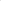 14.3. užtikrina asmens duomenų saugumą įgyvendinant technines, organizacines ir fizines asmens duomenų saugumo priemones;14.3. tvarko duomenų tvarkymo veiklos įrašus ir užtikrina duomenų veiklos įrašų pakeitimų atsekamumą;14.4. vertina poveikį duomenų apsaugai;14.5. konsultuojasi su Valstybine duomenų apsaugos inspekcija;14.6. skiria duomenų apsaugos pareigūną (jei tai yra reikalinga);15. Duomenų valdytojas atlieka šias funkcijas:15.1. analizuoja technologines, metodologines ir organizacines asmens duomenų tvarkymo problemas ir priima sprendimus, reikalingus tinkamam asmens duomenų saugumo užtikrinimui;15.2. teikia metodinę pagalbą darbuotojams ir duomenų tvarkytojams asmens duomenų tvarkymo tikslais;15.3. organizuoja darbuotojų mokymus asmens duomenų teisinės apsaugos klausimais;15.4. organizuoja duomenų tvarkymą;15.5. vykdo kitas funkcijas, reikalingas Duomenų valdytojo teisėms ir pareigoms įgyvendinti.16. Jeigu duomenų tvarkymo veiksmams pasitelkiamas ir įgaliojamas duomenų tvarkytojas, jis turi teises ir pareigas bei vykdo funkcijas, numatytas duomenų tvarkymo sutartyje. 17. Su Duomenų tvarkytoju Duomenų valdytojas sudaro rašytinę sutartį dėl asmens duomenų tvarkymo, kurioje numatoma, kokius duomenų tvarkymo veiksmus privalo atlikti Duomenų tvarkytojas.18. Duomenų valdytojas privalo parinkti tokį Duomenų tvarkytoją, kuris garantuotų reikiamas technines, organizacines ir fizines duomenų apsaugos priemones ir užtikrintų, kad tokių priemonių būtų laikomasi.19. Jei pasitelkiamas duomenų tvarkytojas, jis turi šias teises: 19.1. teikti duomenų valdytojui pasiūlymus dėl duomenų tvarkymo techninių ir programinių priemonių gerinimo;19.2. tvarkyti asmens duomenis, kiek tam yra įgaliotas duomenų valdytojo.20. Jei pasitelkiamas duomenų tvarkytojas, jis turi šias pareigas:20.1. įgyvendinti tinkamas organizacines, technines ir fizines duomenų saugumo priemones, skirtas asmens duomenims nuo atsitiktinio ar neteisėto sunaikinimo, pakeitimo, atskleidimo, taip pat nuo bet kokio kito neteisėto tvarkymo apsaugoti;20.2. supažindinti naujai priimtus savo darbuotojus su šiomis Taisyklėmis;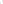 20.3. užtikrinti, kad prieiga prie asmens duomenų būtų suteikta tik Taisyklėse nustatyta tvarka  įgaliotiems asmenims;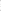 20.4. užtikrinti, kad asmens duomenys būtų saugomi Taisyklėse nustatytais terminais;20.5. užtikrinti, kad asmens duomenys būtų tvarkomi vadovaujantis Taisyklėmis, Reglamentu, ADTAI ir kitais asmens duomenų apsaugą reglamentuojančiais teisės aktais;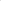 20.6. saugoti asmens duomenų paslaptį, neatskleisti, neperduoti tvarkomos informacijos ir nesudaryti sąlygų jokiomis priemonėmis su ja susipažinti nei vienam asmeniui, kuris nėra įgaliotas naudotis šia informacija, tiek įstaigoje, tiek už jos ribų;20.7. tvarkyti duomenų tvarkymo veiklos įrašus ir užtikrinti duomenų veiklos įrašų pakeitimų atsekamumą;20.8. padėti duomenų valdytojui užtikrinti jam numatytas prievoles;20.9. skirti duomenų apsaugos pareigūną (jei tai yra reikalinga);20.10. pranešti duomenų valdytojui apie duomenų saugumo pažeidimą;20.11. laikytis konfidencialumo principo ir laikyti paslaptyje bet kokią su Duomenų subjekto duomenimis, susijusią informaciją, su kuria susipažino atlikdami duomenų tvarkymo veiksmus.21. Dėl tvarkomų Duomenų valdytojo duomenų konsultuotis su paskirtu Duomenų valdytojo duomenų apsaugos pareigūnu ar kitu atsakingu asmeniu;22. Jei pasitelkiamas duomenų tvarkytojas, jis atlieka šias funkcijas:22.1. įgyvendina asmens duomenų saugumo priemones;22.2. tvarko asmens duomenis pagal Duomenų valdytojo nurodymus.V SKYRIUSSPECIALIEJI ASMENS DUOMENŲ TVARKYMO REIKALAVIMAI23. Įstaiga įgyvendina Taisyklėse nurodytas organizacines ir technines asmens duomenų saugumo priemones, skirtas apsaugoti asmens duomenis nuo atsitiktinio ar neteisėto sunaikinimo, pakeitimo, atskleidimo, taip pat nuo bet kokio kito neteisėto tvarkymo.24. Duomenų subjektas apie pasikeitusius jo asmens duomenis turi raštu informuoti Įstaigą. Remiantis duomenų subjekto rašytiniu pranešimu, esantys duomenys patikslinami. Pranešimas apie pasikeitusius asmens duomenis dedamas į asmens bylą. 25. Keičiantis asmens duomenis (dokumentus, kuriuose yra asmens duomenys, ar jų kopijas) tvarkantiems Įstaigos darbuotojams, asmens duomenys (dokumentai, kuriuose yra asmens duomenys, ar jų kopijos) perduodami naujai priimtiems ir asmens duomenis tvarkyti paskirtiems darbuotojams perdavimo aktu.26. Asmens duomenys (dokumentai, kuriuose yra asmens duomenys, ar jų kopijos) saugomi tam skirtose patalpose (rakinamose spintose, seifuose ar pan.). Asmens duomenys (dokumentai, kuriuose yra asmens duomenys, ar jų kopijos) negali būti laikomi visiems prieinamoje matomoje vietoje, kur neturintys teisės asmenys nekliudomai galėtų su jais susipažinti.27. Asmens duomenys (dokumentai, kuriuose yra asmens duomenys, ar jų kopijos), esantys išorinėse duomenų laikmenose ir elektroniniame pašte, turi būti ištrinti nedelsiant nuo jų panaudojimo ir (ar) perkėlimo į saugojimo vietas, tačiau ne vėliau kaip per 3 darbo dienas.28. Asmens duomenų (dokumentų, kuriuose yra asmens duomenys, ar jų kopijų) saugojimo terminai nustatomi vadovaujantis Įstaigos direktoriaus patvirtintu dokumentacijos planu. 29. Asmens duomenys (dokumentai, kuriuose yra asmens duomenys, ar jų kopijos) saugomi ne ilgiau, negu to reikalauja duomenų tvarkymo tikslai.30. Kai asmens duomenys (dokumentai, kuriuose yra asmens duomenys, ar jų kopijos) nereikalingi jų tvarkymo tikslams, darbuotojai, atsakingi už asmens duomenų tvarkymą, juos perduoda darbuotojui (nurodyti pareigas), kuris Įstaigoje atsakingas už dokumentų naikinimą ir asmens duomenys (dokumentai, kuriuose yra asmens duomenys, ar jų kopijos) sunaikinami.31. Dokumentai, kuriuose yra asmens duomenys, ir jų kopijos turi būti sunaikinti taip, kad jų nebūtų galima atkurti ir atpažinti turinio.32. Kompiuteriuose, kuriuose yra saugomi asmens duomenys, turi būti naudojama ekrano užsklanda su slaptažodžiu. 33. Darbuotojai prieigos prie asmens duomenų slaptažodžiais turi naudotis asmeniškai ir neatskleisti jų tretiesiems asmenims.__________________________________